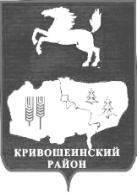 АДМИНИСТРАЦИИ КРИВОШЕИНСКОГО РАЙОНАПОСТАНОВЛЕНИЕ18.02.2016                                                                                                                         № 57с. КривошеиноТомской областиОб утверждении Порядка предоставления иМетодики расчета субсидий сельским поселениямна ремонт автомобильных дорог общего пользования местного значения В соответствии с Законом Томской области от 28 декабря 2015 года № 198-ОЗ «Об областном бюджете на 2016 год и на плановый период 2017 и 2018 годов»,  постановлением Администрации Кривошеинского района от 12.02.2014 № 139 «Об утверждении муниципальной программы «Развитие автомобильных дорог Кривошеинского района на период 2015-2017 гг»».ПОСТАНОВЛЯЮ:Утвердить Порядок предоставления субсидий сельским поселениям на ремонт автомобильных дорог общего пользования местного значения согласно приложению №1 к настоящему постановлению.Утвердить Методику расчета субсидий сельским поселениям на ремонт автомобильных дорог общего пользования местного значения согласно приложению №2 к настоящему постановлению.Разместить настоящее постановление на официальном сайте муниципального образования Кривошеинский район в сети «Интернет» и в Сборнике нормативно правовых актов Администрации Кривошеинского района.Контроль за исполнением настоящего постановления возложить на заместителя Главы муниципального образования по вопросам ЖКХ, строительства, связи, ГО и ЧС.Глава Кривошеинского района(Глава Администрации) 							           С.А. ТайлашевГорбиков Александр Петрович   (8-38-251) 2-12-47Прокуратура, Кондратьев, Ерохина, Горбиков, главы поселений, ЦМБПриложение № 1к постановлению АдминистрацииКривошеинского района от  18.02.2016   № 57Порядок предоставления субсидий сельским поселениямна ремонт автомобильных дорог общего пользования местного значения1. Настоящий Порядок устанавливает правила предоставления из районного бюджета субсидий сельским поселениям на ремонт автомобильных дорог общего пользования местного значения (далее – Порядок), в том числе субсидий на ремонт автомобильных дорог общего пользования местного значения в границах сельских поселений (далее – субсидии бюджетам сельских поселений).2. Субсидии бюджетам сельских поселений из районного бюджета предоставляются на выполнение полномочий органов местного самоуправления 
по осуществлению дорожной деятельности в части ремонтных работ в отношении автомобильных дорог общего пользования местного значения в границах сельского поселения, в том числе на обустройство пешеходных переходов 
в соответствии с национальными стандартами (в первоочередном порядке предусматривается их оснащение вблизи школ и других учебных заведений).3. Общий объем субсидий сельским поселениям на ремонт автомобильных дорог общего пользования местного значения (далее – субсидии), подлежащий предоставлению в соответствии с настоящим Порядком, определен Законом Томской области об областном бюджете на очередной финансовый год и плановый период.4. Размер   субсидий    бюджетам    сельских    поселений    определяется    в соответствии   с    Методикой   расчета   субсидий   сельским поселениям на ремонт автомобильных  дорог общего пользования  местного значения (приложение  №2  к настоящему постановлению).
          5. Условиями предоставления субсидий бюджетам сельских поселений в соответствии с настоящим Порядком являются:1) заключение соглашения о предоставлении субсидий бюджетам сельских поселений (далее – Соглашение) между администрацией Кривошеинского района и сельскими поселениями;2) соблюдение сельскими поселениями требований настоящего Порядка;3) согласие сельских поселений на осуществление главным распорядителем бюджетных средств и органами финансового контроля Томской области проверок соблюдения условий, целей и порядка их предоставления;6. Уровень софинансирования сельских поселений составляет не менее пяти процентов от общего объема предоставляемой субсидии.7. В случае если размер бюджетных ассигнований, предусмотренных 
в установленном порядке в бюджете сельского поселения
на софинансирование мероприятий по ремонту автомобильных дорог общего пользования местного значения, не позволяет обеспечить уровень софинансирования, установленный в соответствии с пунктом 6 настоящего Порядка, размер субсидии подлежит уменьшению в целях обеспечения соответствующего уровня софинансирования. 8. В случае, если сельские поселения в целях, предусмотренных настоящим Порядком, не разместили в единой информационной системе в сфере закупок извещения о проведении конкурентных способов определения поставщиков или не осуществили закупки у единственного поставщика (подрядчика, исполнителя) до 30 мая текущего года, бюджетные средства субсидии подлежат возврату до 29 июня текущего года в доход бюджета, из которого ранее были выданы. 10. Для заключения Соглашения сельские поселения предоставляют в Администрацию Кривошеинского района следующие документы:1) реквизиты сельского поселения, с которым будет заключаться Соглашение;2) копии смет на ремонт автомобильных дорог общего пользования местного значения;3) копии заключений о достоверности определения сметной стоимости 
на ремонт автомобильных дорог общего пользования местного значения;4) копии свидетельств на право собственности на автомобильные дороги общего пользования местного значения;5) выписку из бюджета сельского поселения, подтверждающую размер бюджетных ассигнований, предусмотренных на софинансирование мероприятий по ремонту автомобильных дорог общего пользования местного значения.11. Форма Соглашения устанавливается главным распорядителем бюджетных средств.12. В Соглашении должны быть предусмотрены следующие положения:1) целевое назначение субсидии;2) условия предоставления и расходования субсидии;3) уровень софинансирования из бюджета поселения;4) сведения о размере субсидии;5) сведения о наличии правового акта сельского поселения, устанавливающего расходное обязательство поселения, на исполнение которого предоставляется субсидия;6) сведения о размере финансового обеспечения за счет средств бюджета сельского поселения, на исполнение которого предоставляется субсидия; 7) сроки и порядок представления отчетности;8) необходимость и срок возврата неиспользованных средств субсидии;9) значения показателей результативности предоставления субсидии;10) условия и порядок возврата субсидии в случае нарушения целей, условий и порядка предоставления и расходования субсидии, не предоставления отчетности об использовании средств субсидии либо при недостижении значений показателей результативности предоставления субсидии, предусмотренных Соглашением.13. Администрации сельских поселений должны осуществлять информирование главного распорядителя бюджетных средств 
об обстоятельствах, препятствующих исполнению обязательств, указанных 
в Соглашении, в течение 10 календарных дней с момента их возникновения.14. Условиями расходования субсидий являются:1) целевое использование субсидии;2) своевременное предоставление отчетности об использовании субсидии.15. Все необходимые документы предоставляются в Администрацию Кривошеинского района не позднее 29 февраля 2016г.Приложение № 2к постановлению АдминистрацииКривошеинского района От  18.02.2016  № 57Методика  расчета субсидий сельским поселениям на ремонт автомобильных дорог общего пользования местного значения1. Настоящая Методика предназначена для расчета объема субсидий сельским поселениям Кривошеинского района на ремонт автомобильных дорог общего пользования местного значения (далее – субсидии). 2. Размер субсидии, предоставляемой бюджету i-го сельского поселения (Сi), определяется по следующей формуле:Сi = S х ((Кдi+ КНi+ КЖi)/3)     где:S – общий объем субсидий, Кривошеинскому району;Кдi – доля паспортизированных муниципальных дорог i-го сельского поселения на 01.01.2015 в объеме муниципальных дорог Кривошеинского района;Кнi – доля населения i-го сельского поселения в общем количестве населения Кривошеинского района на 01.01.2015;КЖi – доля построенного жилья на территории i-го сельского поселения в общем объеме построенного жилья за период 2013-2015г.г. на территории Кривошеинского района;